Survey into what students want here at UoS (2019-20, SUSU survey)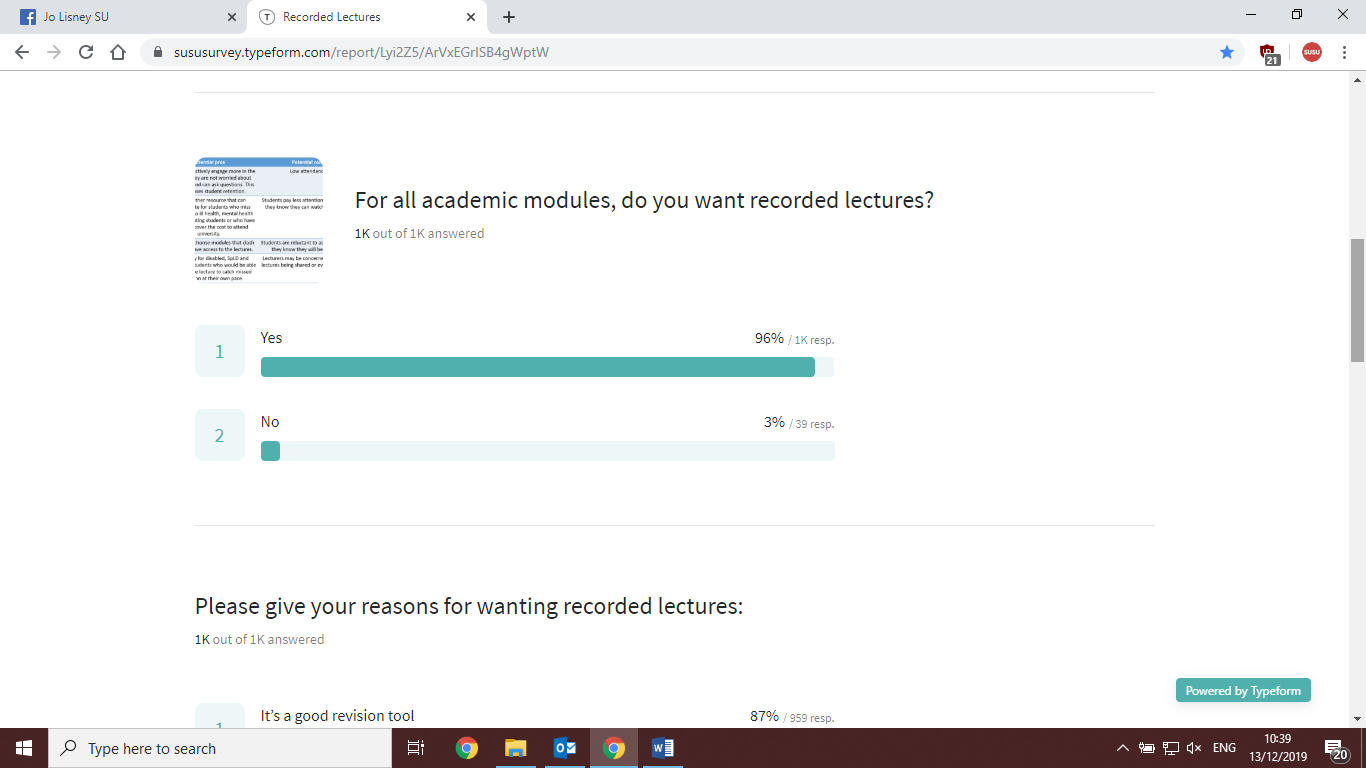 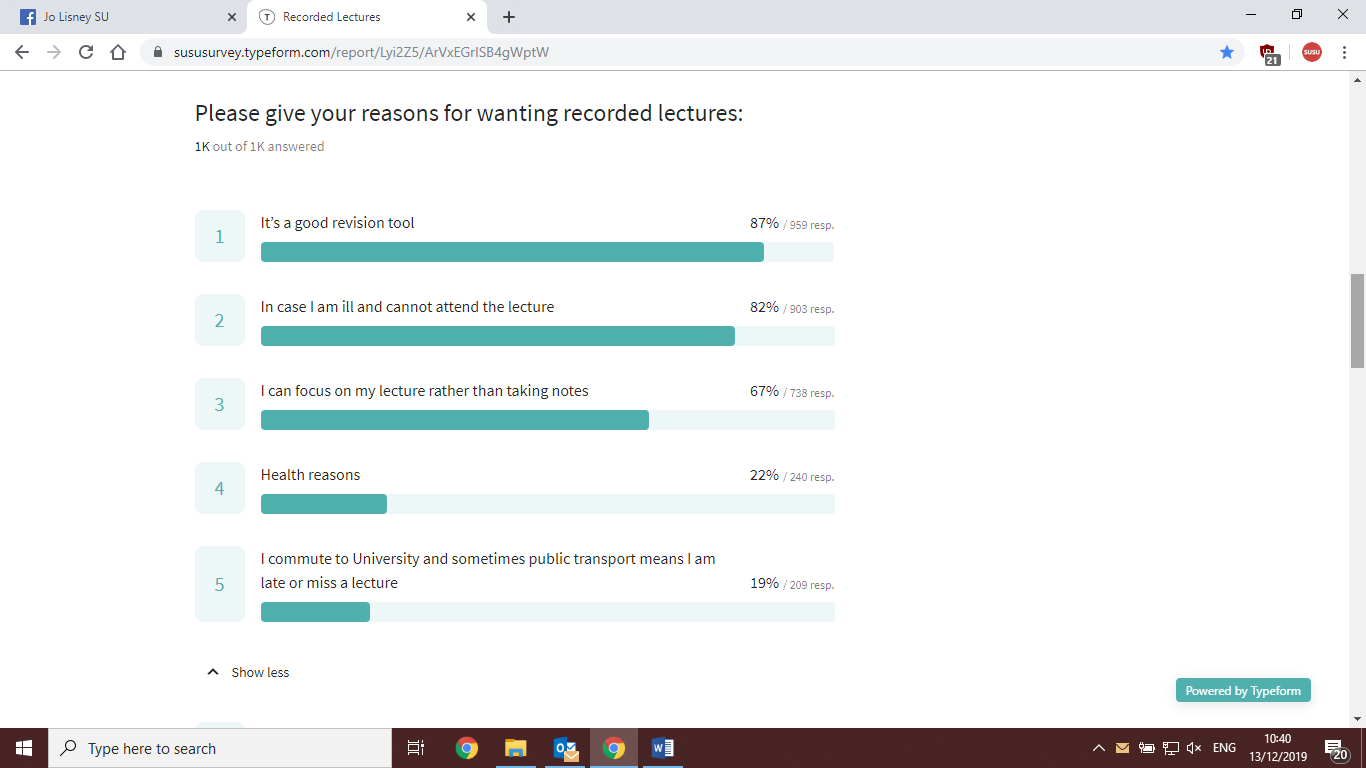 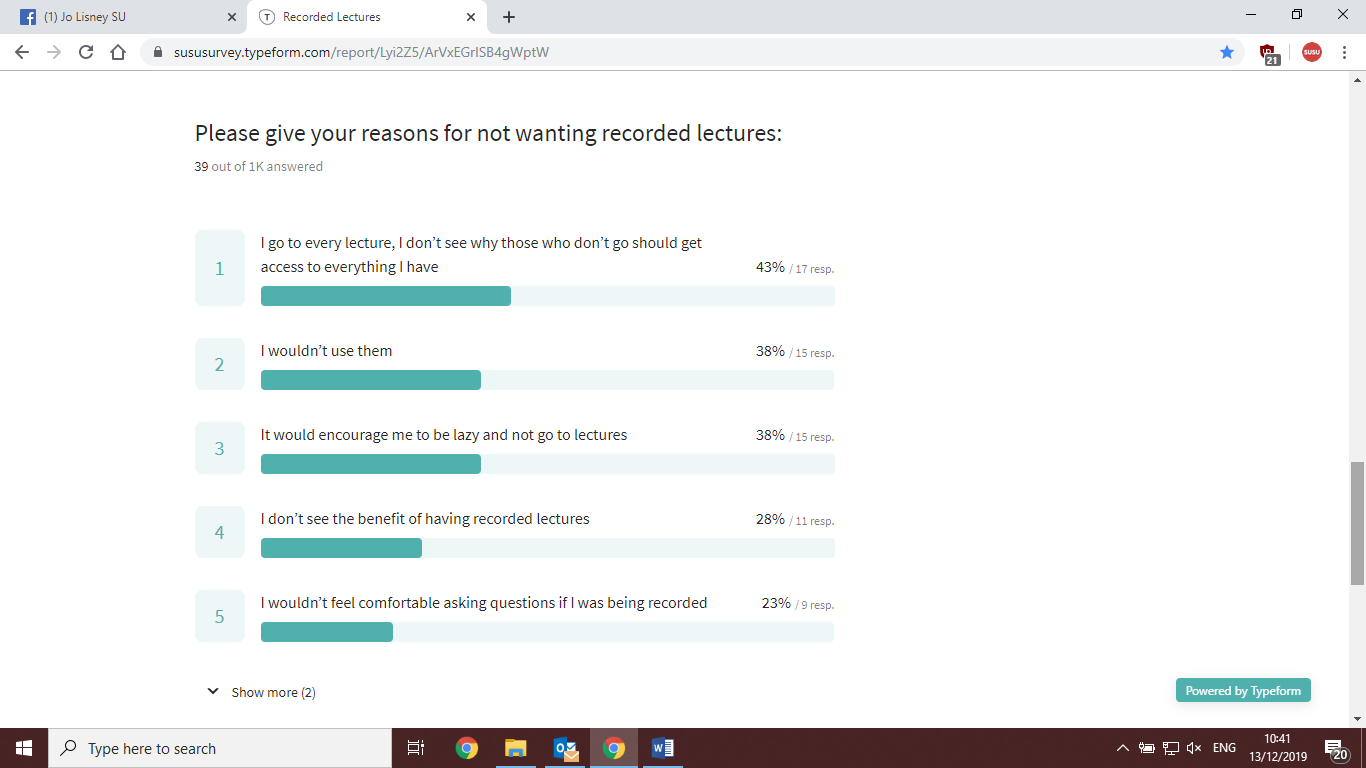 Demographics of 2019-20FacultyTotalTotalArts and Humanities158Engineering and Physical Sci284Environmental and Life Sci152Medicine131Social Sciences348GenderTotalF646M427Year of StudyTotal0030152702264032220453054CampusTotalMY1SO1029WI43School / DepartmentTotalAllied Health Professions4Archaeology7Art43Biological Sciences32Chemistry45Economics33ECS133Eng Ed - Acoustical Eng2Eng Ed - Aerospace Eng21Eng Ed - Audiology2Eng Ed - Civil and Env Eng10Eng Ed - Foundation Year1Eng Ed - Maritime Eng19Eng Ed - Mechanical Eng26English31FEE Education Hub4FELS - Central3Film Studies14FMED - Central131Geography14Gerontology1History32Mathematical Sciences50Modern Languages15Music3Nursing, Midwifery and Health27Ocean and Earth Science42Philosophy13Physics and Astronomy21Politics & Interntnl Relations13Psychology29School of Health Sciences1Social Sciences2Social Statistics & Demography10Sociology Social Policy & Crim75Southampton Business School104Southampton Education School16Southampton Law School44LevelTotalPGT148PGR5UG920